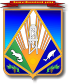 МУНИЦИПАЛЬНОЕ ОБРАЗОВАНИЕХАНТЫ-МАНСИЙСКИЙ РАЙОНХанты-Мансийский автономный округ – ЮграАДМИНИСТРАЦИЯ ХАНТЫ-МАНСИЙСКОГО РАЙОНАП О С Т А Н О В Л Е Н И Еот 14.05.2018                                                                                                № 157г. Ханты-МансийскО внесении изменений в постановлениеадминистрации Ханты-Мансийского района от 25.04.2013 № 102 «О создании	Совета по развитию малого и среднегопредпринимательства при администрацииХанты-Мансийского района» 	В соответствии с постановлением администрации Ханты-Мансийского района от 03.12.2012 № 289 «О порядке создания координационных или совещательных органов в области развития малого и среднего предпринимательства при администрации Ханты-Мансийского района»:1. Внести в приложение 2 к постановлению администрации Ханты-Мансийского района от 25.04.2013 № 102 «О создании Совета по развитию малого и среднего предпринимательства при администрации Ханты-Мансийского района» (в редакции постановлений от 14.07.2014 № 183, 
от 08.07.2015 № 148, от 23.11.2015 № 274, от 06.12.2016 № 424, 
от 06.07.2017 № 190) изменение, дополнив  раздел 3 пунктом 3.8 следующего содержания:  «3.8. Рассматривает разногласия в случае их возникновения при проведении оценки регулирующего воздействия проектов муниципальных нормативных правовых актов, экспертизы и оценки фактического воздействия муниципальных нормативных правовых актов между участниками публичных консультаций и (или) уполномоченным органом, регулирующим органом, органом, осуществляющим экспертизу и (или) оценку фактического воздействия муниципальных нормативных правовых актов в Порядке, утвержденном постановлением администрации Ханты-Мансийского района от 28.03.2017 № 73 «Об утверждении Порядка проведения оценки регулирующего воздействия проектов муниципальных нормативных правовых актов Ханты-Мансийского района, экспертизы и оценки фактического воздействия муниципальных нормативных правовых актов Ханты-Мансийского района, затрагивающих вопросы осуществления предпринимательской и инвестиционной деятельности».».2.  Опубликовать настоящее постановление в газете «Наш район»   и разместить на официальном сайте администрации Ханты-Мансийского района.3.  Настоящее постановление вступает в силу после его официального опубликования (обнародования).4. Контроль за выполнением постановления оставить за собой.Глава Ханты-Мансийского района				         	      К.Р.Минулин